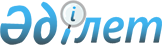 О снятии ограничительных мероприятий и признании утратившим силу решение акима села Уленды Наурзумского района от 9 июля 2021 года № 2 "Об установлении ограничительных мероприятий"Решение акима села Уленды Наурзумского района Костанайской области от 23 сентября 2021 года № 3. Зарегистрировано в Министерстве юстиции Республики Казахстан 24 сентября 2021 года № 24510
      В соответствии со статьей 35 Закона Республики Казахстан "О местном государственном управлении и самоуправлении в Республике Казахстан", подпунктом 8) статьи 10-1 Закона Республики Казахстан "О ветеринарии", статьей 27 Закона Республики Казахстан "О правовых актах", на основании представления главного государственного ветеринарно-санитарного инспектора государственного учреждения "Наурзумская районная территориальная инспекция Комитета ветеринарного контроля и надзора Министерства сельского хозяйства Республики Казахстан" от 27 августа 2021 года № 01-20/228, РЕШИЛ:
      1. Снять ограничительные мероприятия по бруцеллезу крупного рогатого скота на территории крестьянского хозяйства "Сып-сын" села Уленды Наурзумского района Костанайской области.
      2. Признать утратившим силу решение акима села Уленды Наурзумского района "Об установлении ограничительных мероприятий" от 9 июля 2021 года № 2 (зарегистрировано в Реестре государственной регистрации нормативных правовых актов под № 23564).
      3. Государственному учреждению "Аппарат акима села Уленды Наурзумского района" в установленном законодательством Республики Казахстан порядке обеспечить:
      1) государственную регистрацию настоящего решения в Министерстве юстиции Республики Казахстан;
      2) размещение настоящего решения на интернет-ресурсе акимата Наурзумского района после его официального опубликования.
      4. Контроль за исполнением настоящего решения оставляю за собой.
      5. Настоящее решение вводится в действие по истечении десяти календарных дней после дня его первого официального опубликования.
					© 2012. РГП на ПХВ «Институт законодательства и правовой информации Республики Казахстан» Министерства юстиции Республики Казахстан
				
      Аким села Уленды 

Ж. Серкенов
